髙本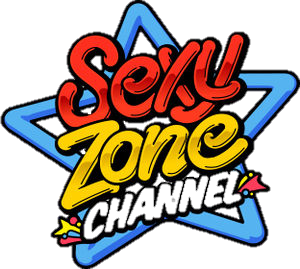 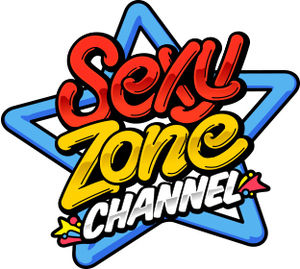 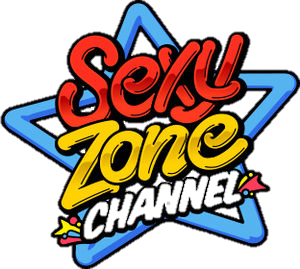 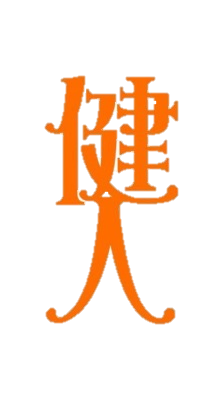 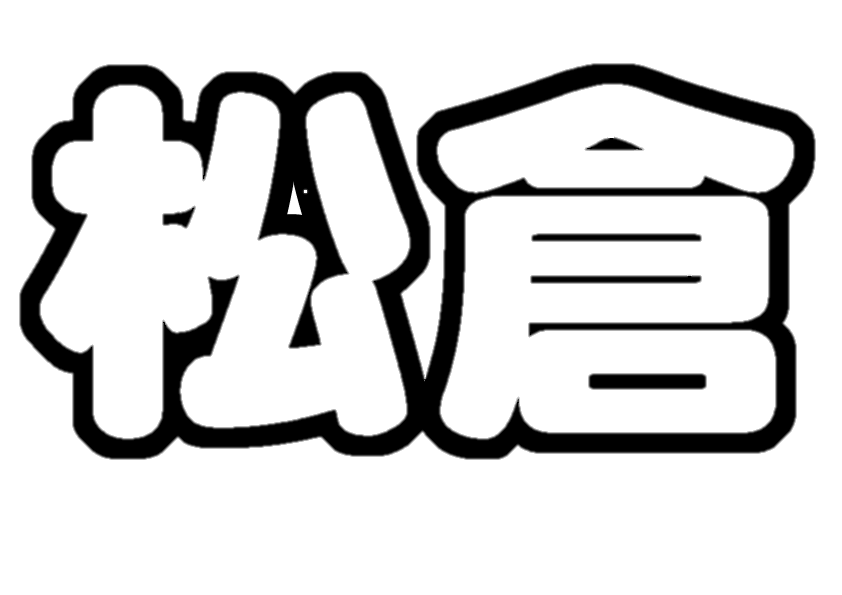 永瀬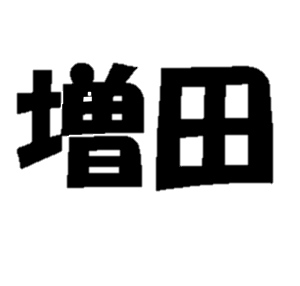 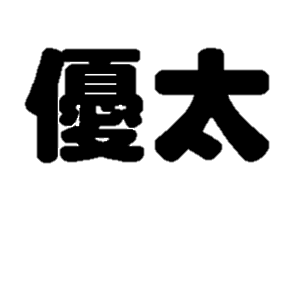 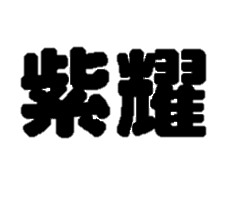 